ANALISE OS APPS LISTADOS ABAIXO:APPLANGUAGELAYOUTTESTE DE NÍVELPAGAMENTOCONTEÚDOCONTEÚDOCONTEÚDOCONTEÚDOCONTEÚDOCONTEÚDOCONTEÚDOORDEMAPPTem tradução/ Todo em inglêsGostei/ Não gosteiTem/ Não temPago/ Gratuito ReadingWritingListeningSpeakingPronunciationGamesReviewClassifique conforme os itens anteriores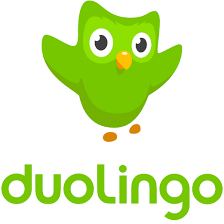 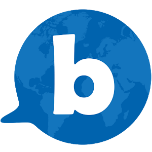 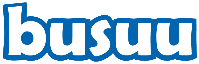 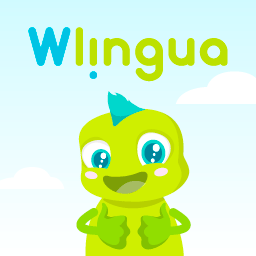 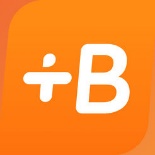 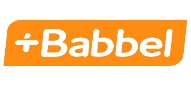 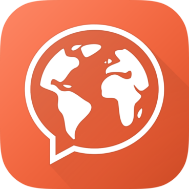 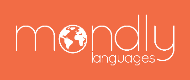 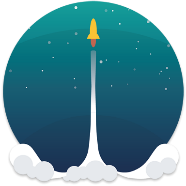 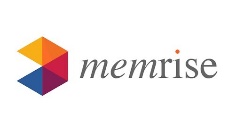 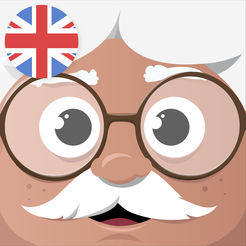 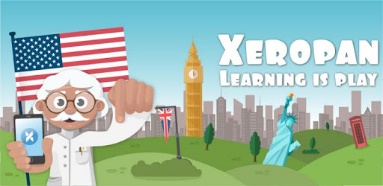 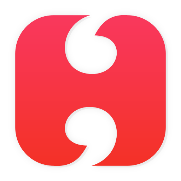 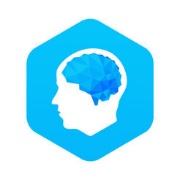 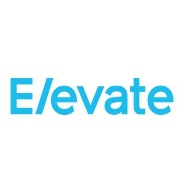 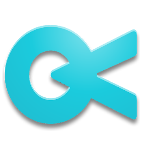 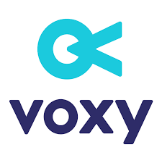 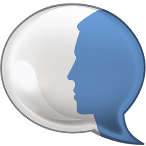 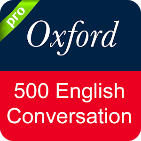 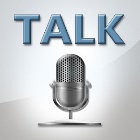 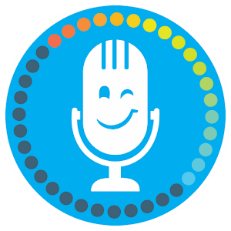 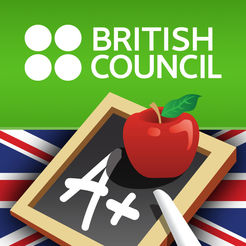 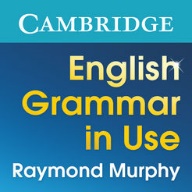 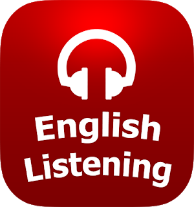 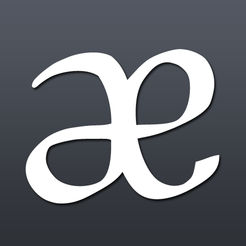 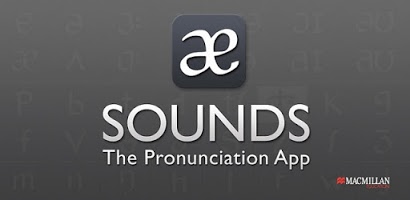 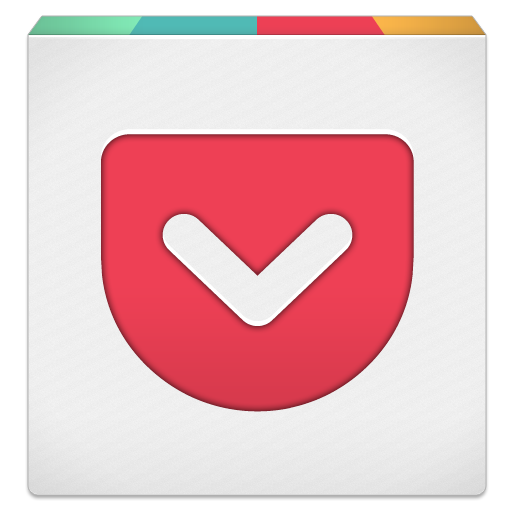 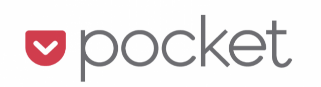 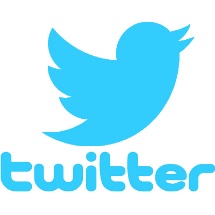 ATIVIDADE QUE FIZAPP QUE UTILIZEIDESEMPENHOPRECISA REPETIRPRÓXIMO PASSODATAObs: olhar seu plano de estudosObs: Você pode escolher mais de um.Ruim/ Bom/ ExcelenteSim/ NãoFazer a continuação deste tópico/ Mudar tópicoObs: utilize esta folha toda vez que vc estiver utilizando sites para aprender. 